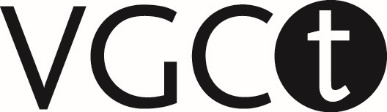 
Informatie over de procedure van beoordeling van N=1-verslagen Een N=1-verslag wordt beoordeeld door de taakgroep N=1 van de registratiecommissie volgens de beoordelingscriteria in de ‘Richtlijnen voor een N=1- of N=2-studie’. 
De commissie vergadert 11 keer per jaar. Tijdens de vergaderingen bespreken de commissieleden de beoordelingen van de N=1-verslagen.

Procedure
De N=1-verslagen worden gelezen op volgorde van binnenkomst. Een lid van de commissie leest het verslag. De commissie beoordeelt het verslag binnen drie maanden. 
De beoordelingstijd kan langer worden als er een tweede lezer nodig is. Dit is het geval bij twijfel over de beoordeling. Dan wordt er om een tweede lezer gevraagd die onafhankelijk van de beoordeling van de eerste lezer het verslag bestudeert.

Beoordeling
Het resultaat van de beoordeling kan zijn:Het N=1-verslag wordt goedgekeurdEr wordt gevraagd om een aanvulling op het verslag te schrijvenHet N=1-verslag wordt afgekeurdDe beoordeling wordt per mail naar de supervisant en de supervisor gestuurd. De beoordelingen van de 
N=1-verslagen worden uitgevoerd door de taakgroep N=1 van de registratiecommissie. De voorzitter van de registratiecommissie ondertekent alle N=1-beoordelingsbrieven.Wat als het N=1-verslag niet is goedgekeurd?
Als er gevraagd wordt om een aanvulling te schrijven, dan krijgt de supervisant daarvoor drie maanden de tijd.

Als het verslag is afgekeurd, dan krijgt de supervisant twaalf maanden de tijd om een nieuw N=1-verslag te schrijven of tot de einddatum van de opleidingstermijn.
Het nieuwe N=1-verslag moet gaan over de behandeling (onder supervisie) van een andere cliënt.

De commissie wil supervisanten de mogelijkheid bieden om informeel vragen te stellen en verduidelijking te vragen aan de beoordelaars van het N=1-verslag. 
Vragen kunnen gesteld worden via de mail (m.regtien@vgct.nl); de beoordelaars zullen op de vragen reageren. De vragen en antwoorden zijn niet van invloed op de beoordeling. Ben je als supervisant het niet eens met de beoordeling dan heb je de mogelijkheid om een bezwaar in te dienen.Indien je je niet kunt vinden in het besluit en bezwaar wil maken dan kun je dit 
binnen zes weken doen bij de registratiecommissie. 
(zie www.vgct.nl voor procedure bezwaar en beroep VGCt). 
Aan het indienen van een bezwaar zijn kosten verbonden. Het huidige tarief kan je nalezen op de website van de VGCt, onder ‘over VGCt’ -> ‘klachten en bezwaren’. Als het bezwaar gegrond wordt verklaard, krijg je het dubbele bedrag terug.
